 Modelling modified exponential growth using dice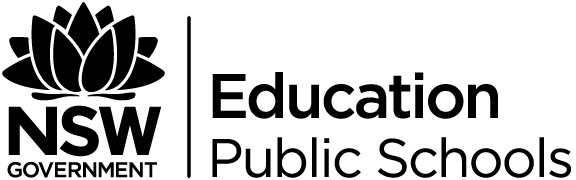 Resources required:1 to 2 classes of students1 die per studentGrid paper for graphingActivityStart with 6 student to represent the initial population, 5 of which do not have a die.The students without a die represent the fixed quantity, P, in the modified growth model.The students with a die represent the arbitrary constant, A, in the modified growth model.The students with a die, roll their die. Each student who rolls an even (or other condition to represent growth) invite another student to join the population with a die.Record the population into the table after each time period (each roll of the dice)Repeat steps 2 to 4 until it is no longer practical to continueGraph the population (dependant variable – y axis) verse time (independent variable – x axis)The activity can be repeated for various conditions to represent growth.Sample data for the activityThis was conducted with a total of 40 students and an even being the condition for population growth. The population started with 6 students, only 1 of which has a die. (So each roll of the dice, 5 students did not have a die)Compare the modified growth model to the simple growth modelIt may be beneficial to compare the results with that obtained for the simple growth model, Resource: modelling-exponential-growth-using-dice.DOCX. The sample data for this is shown below:This was conducted with a total of 40 students and an even being the condition for population growth.Roll (time period)Population0(starting population)1234And so onRoll (time period)Population061728310412514617723833Roll (time period)Population011122334558612717824936